DESARROLLO DE LA SESION.ESTABLECIMIENTO DE QUORUMEl presidente de la Junta Directiva Doctor Alex Francisco González Menjívar, verificó la asistencia de quórum y procedió al inicio de la sesión tal como se detalla a continuación: 2. LECTURA, DISCUSIÓN Y APROBACIÓN DE ACTA ANTERIOR.Se procedió a la lectura al Acta No. 2633 Establecimiento de quórum y aprobación de agenda.Lectura, discusión y aprobación de acta anterior.Ratificación de Acuerdos.Correspondencia recibida de Centros de Atención.Correspondencia recibida de la Administración Superior. Participación de miembros de Junta Directiva, ponencias solicitadas a Jefaturas, Directores de Centros de Atención o invitados.Informes de Presidencia.Asuntos varios.El Acta 2633, ha sido aprobada por los presentes, por UNANIMIDAD de votos.3.- RATIFICACIÓN DE ACUERDOS.No hubo.4.- Correspondencia recibida de Centros de Atención.No hubo5.- Correspondencia recibida de la administración superior.Informe de adjudicación de LP01/2017- “SUMINISTRO DE INSUMOS PARA LA PREPARACIÓN DE ALIMENTOS PARA PERSONAS DE LAS DIFERENTES DEPENDENCIAS DEL ISRI.” Memorándum UACI-233/2017.Informe de declaración de Impuesto sobre la Renta por cobro de Dietas, por parte de Licenciada Dora Alicia de Bolaños.Informe caso señora XXXX XXXX, por parte de Licenciada Ana Patricia Coto de Pino.6.- Participación de miembros de Junta Directiva, ponencias solicitadas a Jefaturas Directores de Centros de Atención de la institución o invitados.6.1. Solicitud de adjudicación de Licitación Pública 01/2017 “SUMINISTRO DE INSUMOS PARA LA PREPARACIÓN DE ALIMENTOS PARA PERSONAS DE LAS DIFERENTES DEPENDENCIAS DEL ISRI”. Memorándum UACI-233/2017.Licenciada Blanca de Somoza, jefe Ad-Honorem de UACI, expone a Junta Directiva la recomendación emitida por la Comisión Evaluadora de Ofertas, nombrada según acuerdo presidencial 011/2017, para la Licitación Pública 01/2017 “Suministro de Insumos para la Preparación de Alimentos para Personas de las diferentes Dependencias del ISRI”.De dicha actividad se indican los aspectos más relevantes para efectos de autorización por parte de Junta Directiva del ISRI: Las bases de Licitación fueron aprobadas por Junta Directiva mediante Acuerdo: JD 03-2017 de fecha 31 de enero de 2017.La disponibilidad financiera con la que inició este proceso fue la siguiente: $136,148.76 financiado con las fuentes de financiamiento Fondo General y Recursos Propios.Se registró retiro de bases de Licitación a través del Módulo de Divulgación de Compras (COMPRASAL), por parte de María Antonia Hernández Sabrían, Víctor Manuel Mendoza Osorio, José Edgardo Hernández Pineda, José Alejandro Bautista Yan y Opru Medical, S.A. de C.V.Se realizaron las diferentes evaluaciones que establecen las bases de Licitación 01/2017, 2017 “Suministro de Insumos para la Preparación de Alimentos para Personas de las diferentes Dependencias del ISRI”.La Comisión de Evaluación de Ofertas, después de realizar el análisis y evaluación de las propuestas presentadas y con base a las razones expuestas Recomienda a Junta Directiva:ADJUDICAR EL MONTO TOTAL DE $124,869.30,  de los cuales $120,171.46 corresponden a FONDO GENERAL, y $4,697.84 corresponden a RECURSOS PROPIOS de acuerdo al siguiente detalle anexo a la presente acta. Anexo 1. Junta Directiva habiendo tenido conocimiento del proceso realizado por la Comisión respectiva, mediante informe presentado por la Licenciada Blanca de Somoza, Jefe Ad-Honorem de UACI, considera conveniente atender lo recomendado y por unanimidad ACUERDA:ACUERDO: JD-08-2017: Adjudicar con base al artículo 56 de la LACAP, la Licitación Pública 01/2017 2017 “Suministro de Insumos para la Preparación de Alimentos para Personas de las diferentes Dependencias del ISRI”, de la siguiente manera:MARIA ANTONIA HENRIQUEZ SIBRIAN: CINCUENTA Y TRES MIL DOSCIENTOS CUARENTA Y NUEVE DOLARES CON NOVENTA Y DOS CENTAVOS DE LOS ESTADOS UNIDOS DE AMERICA ($53,249.92), de los cuales CINCUENTA MIL SEISCIENTOS TREINTA Y NUEVE DOLARES CON NOVENTA Y UN CENTAVOS DE DÓLAR ($50,639.91) corresponden a FONDO GENERAL y DOS MIL SEISCIENTOS DIEZ DOLARES CON UN CENTAVO DE DÓLAR ($2,610.01), corresponden a Recursos Propios. VICTOR MANUEL MENDOZA OSORIO: Por el monto de ONCE MIL NOVENTA Y SIETE DOLARES CON DOS CENTAVOS DE DÓLAR DE LOS ESTADOS UNIDOS DE AMERICA ($11,097.02), de los cuales DIEZ MIL CUATROCIENTOS NOVENTA Y SIETE DOLARES CON CUARENTA Y SIETE CENTAVOS DE DÓLAR ($10,497.47) corresponden a FONDO GENERAL y QUINIENTOS NOVENTA Y NUEVE DOLARES CON CINCUENTA Y CINCO CENTAVOS DE DÓLAR ($599.55), corresponden a RECURSOS PROPIOS.JOSE ALEJANDRO BAUTISTA YAN: Por el monto de TRECE MIL SETECIENTOS DIECINUEVE DOLARES CON CUARENTA Y SEIS CENTAVOS DE DÓLAR DE LOS ESTADOS UNIDOS DE AMERICA ($13,719.46), de los cuales DOCE MIL NOVECIENTOS SETENTA Y NUEVE DOLARES CON DIECIOCHO CENTAVOS DE DÓLAR ($12,979.18), corresponden a FONDO GENERAL y SETECIENTOS CUARENTA DOLARES CON VEINTIOCHO CENTAVOS DE DÓLAR ($740.28), corresponden a RECURSOS PROPIOS.JOSE EDGARDO HERNANDEZ PINEDA: Por el monto de CUARENTA Y SEIS MIL OCHOCIENTOS DOS DOLARES CON NOVENTA CENTAVOS DE DÓLAR DE LOS ESTADOS UNIDOS DE AMERICA ($46,802.90), de los cuales CUARENTA Y SEIS MIL CINCUENTA Y CUATRO DOLARES CON NOVENTA CENTAVOS corresponden a FONDO GENERAL y SETECIENTOS CUARENTA Y OCHO DOLARES corresponden a RECURSOS PROPIOS.6.2. Participación de Licenciada Dora Alicia de Bolaños, con el Informe de declaración de Impuesto sobre la Renta por cobro de Dietas.Licenciada Dora Alicia de Bolaños, expresa que la alternativa viable es que el pago de las dietas sea reportado como servicios profesionales, sin dependencia laboral, ya que se en el rubro 11 no existe un específico para reportar las dietas.En razón de lo anterior Junta Directiva tiene por recibida la información proporcionada por la Tesorera Institucional; y no existiendo inconveniente alguno por parte de los miembros de Junta se autoriza para que las dietas sean reportadas como servicios profesionales.6.3. Informe sobre el caso de la señora XXXX XXXX.XXXX XXXX XXXX    7.- Informes de Presidencia.El Dr. Alex Francisco González Menjívar informa a los miembros de la Junta Directiva  del ISRI que:El día 07 de marzo de 2017, participó en la Conmemoración del día de la Mujer, en el auditórium Alfredo Martínez Moreno, en Cancillería.El día 08 de marzo de 2017, participó en la Conmemoración del día de la Mujer, realizado en la Sala de capacitaciones del ISRI.Además el mismo día  participó en la entrega de la “Ley del Sistema de Salud”, junto a funcionarios del Sistema Nacional de Salud.Así mismo, recibió la visita del señor John Curran, Cónsul Honorario de El Salvador en Irlanda, quien visita nuestro país para conocer de primera mano el trabajo que se lleva a cabo en diferentes instituciones del Estado, entre las cuales se encuentra el ISRI.El día 10 de marzo de 2017, acompañó al Director del Instituto Salvadoreño del Seguro Social, Doctor Ricardo Cea, en el último recorrido de aprobación por las instalaciones de la Unidad Médica de Apopa, dicha obra responde a una inversión de $12.8 millones de dólares, en la construcción y equipamiento. Dicha visita estuvo presidida por el señor Vicepresidente de la República Licenciado Oscar Ortiz.8.- Asuntos Varios.8.1. Se realizó la presentación de Michel Deffontaines, Representante para Latinoamérica de MoveAbilily-CICR  (Antes Fondo Especial de la Cruz Roja Internacional para los Discapacitados)  y  Anne Bourgeois, Fisioterapista de MoveAbility quien es colaboradora de Michel y será referente para nuestro país.Sin más asuntos que tratar, el presidente levanta la sesión, a las quince horas con cinco minutos del día martes catorce de marzo del dos mil diecisiete y para constancia firmamos:Dr. Alex Francisco González Menjívar		Licda. Nora Lizeth Pérez Martínez	         Licda. María Marta Cañas de Herrera	              Sra. Darling Azucena Mejía Pineda		Licda. Carmen Elizabeth Quintanilla Espinoza            Dr. Miguel Ángel Martínez SalmerónLicda. Nora Elizabeth Abrego de Amado                    Licda. Sara María Mendoza Acosta Lic. Francisco Humberto Castaneda MonterrosaLic. Javier Obdulio Arévalo Flores				Lic. Joselito Tobar Recinos       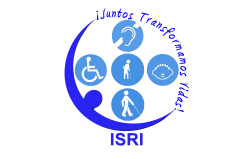 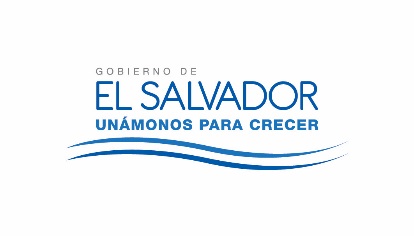 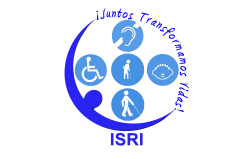 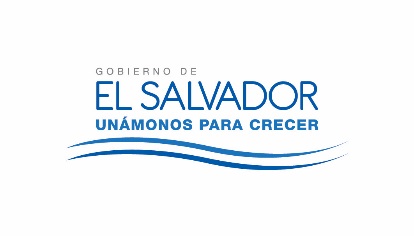 JUNTA DIRECTIVA DEL ISRINUMERO DE ACTA: 2634FECHA: 14 DE MARZO DE 2017.HORA DE INICIO: 12:50 HORASLUGAR: SALA DE SESIONES DEL ISRI.ASISTENTES:Doctor Alex Francisco González Menjívar, Presidente; Licda. Nora Lizeth Pérez Martínez, Representante Suplente del Ministerio de Hacienda; Sra. Darling Azucena Mejía Pineda y Licda. Carmen Elizabeth Quintanilla Espinoza, Representantes Propietaria y Suplente del Ministerio de Relaciones Exteriores; Licda. Sara María Mendoza Acosta y Licda. María Marta Cañas de Herrera,  Representantes Propietaria y   Suplente del Ministerio de Trabajo; Licda. Nora Elizabeth Abrego de Amado, Representante propietaria  de la Universidad El Salvador; Dr. Miguel Ángel Martínez Salmerón Representante Suplente del Ministerio de Salud, Lic. Javier Obdulio Arévalo Flores, Representante propietario de FUNTER; Lic. Francisco Humberto Castaneda Monterrosa Representante Propietario del Ministerio de Educación  Dr. Ángel Fredi Sermeño Menéndez Gerente Médico y de Servicios de Rehabilitación, Lic. Joselito Tobar Recinos, Gerente y Secretario de Junta Directiva y Licda. Verónica Langlois,  Asesor Ad-Honorem de Junta Directiva.AGENDA PROPUESTA: 1-Establecimiento de quórum y aprobación de agenda.2-Lectura, discusión y aprobación de acta anterior.3-Ratificación de Acuerdos.4-Correspondencia recibida de Centros de Atención.5-Correspondencia recibida de la Administración Superior. Informe de adjudicación de LP01/2017- SUMINISTRO DE INSUMOS PARA LA PREPARACIÓN DE ALIMENTOS PARA PERSONAS DE LAS DIFERENTES DEPENDENCIAS DEL ISRI. Memorándum UACI-233/2017.Informe de declaración de Impuesto sobre la Renta por cobro de Dietas, por parte de Licenciada Dora Alicia de Bolaños.Informe caso señora XXXX XXXX, por parte de Licenciada Ana Patricia Coto de Pino.6-Participación de miembros de Junta Directiva, ponencias solicitadas a Jefaturas, Centros de Atención e Invitados.7-Informes de Presidencia.8-Asuntos varios.AGENDA PROPUESTA: 1-Establecimiento de quórum y aprobación de agenda.2-Lectura, discusión y aprobación de acta anterior.3-Ratificación de Acuerdos.4-Correspondencia recibida de Centros de Atención.5-Correspondencia recibida de la Administración Superior. Informe de adjudicación de LP01/2017- SUMINISTRO DE INSUMOS PARA LA PREPARACIÓN DE ALIMENTOS PARA PERSONAS DE LAS DIFERENTES DEPENDENCIAS DEL ISRI. Memorándum UACI-233/2017.Informe de declaración de Impuesto sobre la Renta por cobro de Dietas, por parte de Licenciada Dora Alicia de Bolaños.Informe caso señora XXXX XXXX, por parte de Licenciada Ana Patricia Coto de Pino.6-Participación de miembros de Junta Directiva, ponencias solicitadas a Jefaturas, Centros de Atención e Invitados.7-Informes de Presidencia.8-Asuntos varios.